Бекетов ауыл советы                                                           Администрация сельского  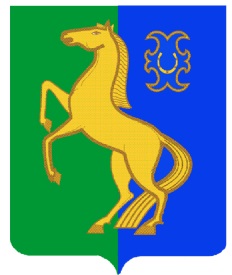 ауыл билəмəhе хакимиәте                                            поселения Бекетовский сельсовет муниципаль районының                                                       муниципального района            Йəрмəĸəй  районы                                                              Ермекеевский район Башkортостан Республиĸаhы                                            Республики Башкортостан                         ҠАРАР                                                                  ПОСТАНОВЛЕНИЕ                     1  март  2022 й.	                  № 10                             1 марта  2022 г.О внесении изменений в схему  размещения нестационарных торговых  объектов  на территории сельского поселения Бекетовский сельсовет    муниципального района Ермекеевский район Республики БашкортостанВ соответствии с  Постановлением Правительства Республики Башкортостан от 12.10.2021 года № 511 «Об утверждении порядка разработки и утверждения органами местного самоуправления Республики Башкортостан схем размещения нестационарных торговых объектов», законом Республики Башкортостан от 14.07.2010 года № 296-з «О регулирования торговой деятельности в Республике Башкортостан»,  П О С Т А  Н О В Л Я Ю: 1.  Внести изменение в Постановление главы сельского поселения Бекетовский сельсовет муниципального района Ермекеевский район Республики Башкортостан «Об утверждении схемы размещения нестационарных торговых объектов на территории сельского поселения Бекетовский сельсовет муниципального района Ермекеевский район Республики Башкортостан» от 27.12.2021 года № 67, согласно приложению.2.   Обнародовать настоящее Постановление на информационном стенде в здании и  на официальном сайте администрации сельского поселения в сети «Интернет.4. Контроль за исполнением настоящего Постановления оставляю за собой.Глава сельского поселения Бекетовский сельсовет                                        З.З. ИсламоваПриложение к постановлению главы сельского поселения Бекетовский сельсовет муниципального района Ермекеевский район Республики Башкортостан1 марта 2022 г № 10СХЕМАразмещения  нестационарных торговых объектов  на территории сельского поселения  Бекетовский сельсовет муниципального района Ермекеевский район Республики Башкортостан.№ Адресные ориентиры размещения нестационарного торгового объекта Вид нестационарного торгового объектаСпециализация нестационарного торгового объекта Форма собственности земельного участкаПериод размещения нестационарного торгового объекта Размещение нестационарного торгового объекта субъектом малого или среднего предпринимательства ( да/нет)1              2            3          4         5       6         71.РБ, Ермекеевский район, с. Бекетово, ул. Магистральная 1/1павильонСмешанные товарымуниципальнаякруглогодичноДа2.РБ, Ермекеевский район, с. Городецкое, ул. Возрождения д.33киоскСмешанные товарымуниципальнаякруглогодичноНет3.РБ, Ермекеевский район, с. Новый , ул. Мира 24а киоскСмешанные товарымуниципальнаякруглогодичноНет4.РБ, Ермекеевский район, с. Новотураево , ул. Салавата Юлаева 31киоскСмешанные товарымуниципальнаякруглогодичноНет